Togo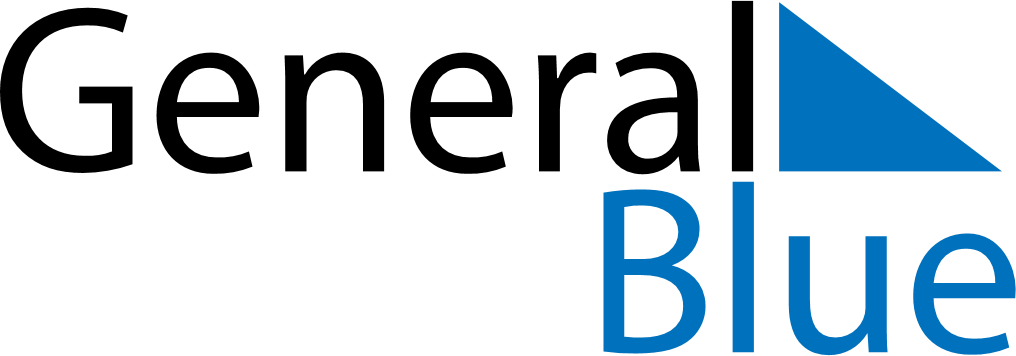 TogoTogoTogoTogoTogoTogoTogoApril 2019April 2019April 2019April 2019April 2019April 2019April 2019April 2019SundayMondayTuesdayWednesdayThursdayFridaySaturday123456789101112131415161718192021222324252627282930May 2019May 2019May 2019May 2019May 2019May 2019May 2019May 2019SundayMondayTuesdayWednesdayThursdayFridaySaturday12345678910111213141516171819202122232425262728293031June 2019June 2019June 2019June 2019June 2019June 2019June 2019June 2019SundayMondayTuesdayWednesdayThursdayFridaySaturday123456789101112131415161718192021222324252627282930 Apr 22: Easter MondayApr 27: Independence DayMay 1: Labour DayMay 30: Ascension DayJun 5: End of Ramadan (Eid al-Fitr)Jun 10: Whit MondayJun 21: Day of the Martyrs